Morning Prayer for Ordinary Time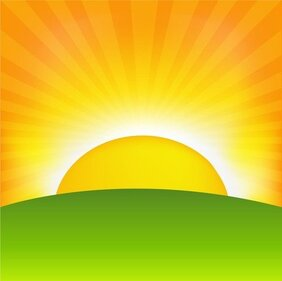 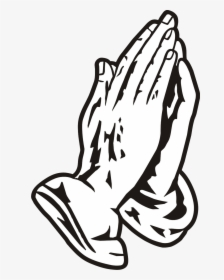 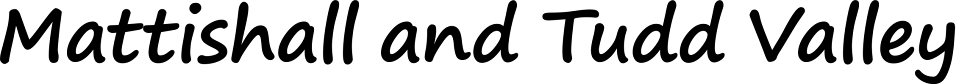 Seeking God together From Monday to Saturday every week, we gather together at 9:00am to hear God’s Word and to pray together. We intercede on behalf of our villages and our world and we seek to hear God’s voice of guidance and blessing. We invite you to join us either via Zoom using these details:  Meeting ID: 835 1392 5378 Password: 858873 You can all either use the Zoom App to join via Video, or call in to 0203 481 5237 and enter the same details using the keypad on your phone when prompted. If you don’t wish or are unable to use Zoom, please use this resource to join us at home. Each day our focus is on a different village in the Benefice: Monday—Hockering Tuesday—Yaxham Wednesday—Welborne Thursday—East Tuddenham Friday—North Tuddenham Saturday—Mattishall Everyone is welcome every day. Readings for Ordinary Time 3rd February - 1st March 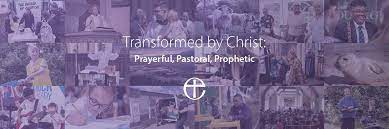 “We are called to listen ever more attentively to the God who seeks to bring transformation in Christ to us. Who longs for us to be a prayerful people, a pastoral people and a prophetic people.”– Bishop GrahamPrayerful: Transform us O Christ, that, deeply rooted in prayer, we may be fully alive to you and your purposes for us and for all people. AmenPastoral: Transform us O Christ, that, like Peter, we may hear you charging us to shepherd your sheep: may we too respond for love of you by feeding the hungry and tending the vulnerable. Amen Prophetic: Transform us, O Christ, that, inspired by your example, we may find our voice to challenge injustice and stand up for the oppressed. AmenPrayer for Monday Preparation O God, make speed to save us. O Lord, make haste to help us. To you, O Lord, I lift up my soul;O my God, in you I trust. Word A psalm, and one or more Bible readings is used. Jesus said, ‘Receive the Spirit. As the Father sent me, so I send you.’ Prayers Prayers may include these concerns:The people of God, for inspiration by the Spirit;The media, for healthy communication; Those who travel, for safety and protection. The Collect of the day or the following prayer is said: Eternal light, shine into our hearts, eternal goodness, deliver us from evil, eternal power, be our support, eternal wisdom, scatter the darkness of our ignorance, eternal pity, have mercy upon us; that with all our heart and mind and soul and strength we may seek your face and be brought by your infinite mercy to your holy presence, through Jesus Christ our Lord. Alcuin of York (804)The Lord’s Prayer is said. Conclusion: May God kindle in us the fire of love. Amen. Prayer for Tuesday Preparation O God, make speed to save us. O Lord, make haste to help us. Let the words of my mouth and the meditation of my heart be acceptable in your sight, O Lord, my strength and my redeemer. Word A psalm, and one or more Bible readings is used. May your word live in usand bear much fruit to your glory. Prayers Prayers may include these concerns: The persecuted Church, for protection and faithfulness; The criminal justice system, for wisdom and fairness; The world’s displaced people, for freedom and security. The Collect of the day or the following prayer is said: O Lord our God, grant us grace to desire you with our whole heart; that so desiring, we may seek and find you; and so finding, may love you; and so loving, may hate those sins from which you have delivered us; through Jesus Christ our Lord. Anselm (1109) The Lord’s Prayer is said. Conclusion May God bless the work of our hands. Amen. Prayer for Wednesday Preparation O God, make speed to save us. O Lord, make haste to help us. Make me to know your ways, O Lord, and teach me your paths. Word A psalm, and one or more Bible readings is used. The love of Christ compels us. We are ambassadors for him. Prayers Prayers may include these concerns: All who follow Christ, for growth in discipleship; All in the medical profession; All who have no one to pray for them. The Collect of the day or the following prayer is said:Reveal in us your glory, Lord; stir in us your power. Renew in us your kingdom, Lord; strengthen in us your hope. Work in us your miracles, Lord; abide in us yourself. Daily Prayer (Diocese of Durham)The Lord’s Prayer is said. ConclusionMay God who made heaven and earth bless us.  AmenPrayer for Thursday Preparation O God, make speed to save us. O Lord, make haste to help us. Teach me to do what pleases you, for you are my God;let your kindly spirit lead me on a level path.Word A psalm, and one or more Bible readings is used. Let us love one another because love is from God. Everyone who loves is born of God and knows God. Prayers Prayers may include these concerns: Ministers of the gospel; Those who work for reconciliation; Those in hospital The Collect of the day or the following prayer is said: O gracious and holy Father, give us wisdom to perceive you, diligence to seek you, patience to wait for you, eyes to behold you, a heart to meditate upon you, and a life to proclaim you,through the power of the Spirit of Jesus Christ our Lord. Benedict of Nursia (c.550) The Lord’s Prayer is said.Conclusion May Christ our redeemer bring us healing and wholeness. Amen.Prayer for Friday Preparation O God, make speed to save us. O Lord, make haste to help us. Make me a clean heart, O God, and renew a right spirit within me. Word A psalm, and one or more Bible readings is used. Jesus is the Lamb of God,who takes away the sin of the world. Prayers Prayers may include these concerns: The local church, for courage to take up the cross of Christ; Those in authority, for the right use of power; Victims and perpetrators of violence, for healing and repentance. The Collect of the day or the following prayer is said: Lord Jesus Christ, we thank you for all the benefits you have won for us, for all the pains and insults you have borne for us.  Most merciful redeemer, friend and brother, may we know you more clearly, love you more dearly, and follow you more nearly, day by day.  After Richard of Chichester (1253) The Lord’s Prayer is said.ConclusionMay Christ our Saviour give us peace.  AmenPrayer for Saturday Saturday’s time of prayer is informal, so there is no fixed liturgy. If you are at home, we invite you to use the bible readings set for the day and use the Lord’s Prayer during your time of intercession. 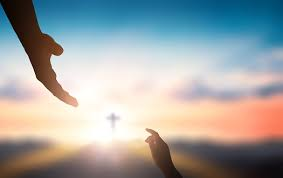 Date PsalmOld Testament New Testament Notes Fri 3rd Feb19Hosea 13:1-141 Corinthians 16:1-9Sat 4th Feb23Hosea 141 Corinthians 16:10-end Mon 6thFeb302 Chronicles 2 1-16John 17:1-53rd before lent  Tues 7th Feb362 Chronicles 3 John 17:6-19Wed 8th Feb342 Chronicles 5 John 17:20- end Thurs 9th Feb372 Chronicles 6:1-21John 18:1-11 Fri 10th Feb312 Chronicles 6:22-end John 18:12-27Sat 11th Feb422 Chronicles 7John 18:28-end Mon 13th Feb442 Chronicles 9:1-12 John 19:1-16 2nd before lent Tues 14th Feb482 Chronicles 10:1-11:4John 19:17-30Wed 15th Feb119:57-802 Chronicles 12  John 19:31-end Thurs 16th Feb572 Chronicles 13:1- 14:1John 20:1-10  Fri 17th Feb512 Chronicles 14:2-end  John 20:11-18Sat 18th Feb682 Chronicles 15:1-15John 20:19-end Mon 20th Feb71Jeremiah 1 John 3:1-21 Next before lentTues 21st Feb73Jeremiah 2:1-13John 3:22-end 